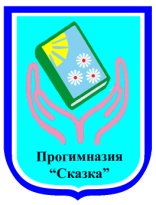 МУНИЦИПАЛЬНОЕ БЮДЖЕТНОЕ ОБРАЗОВАТЕЛЬНОЕУЧРЕЖДЕНИЕ ДЛЯ ДЕТЕЙ ДОШКОЛЬНОГОИ МЛАДШЕГО ШКОЛЬНОГО ВОЗРАСТАПРОГИМНАЗИЯ «СКАЗКА»Краткосрочный исследовательско - творческий проект:«Мама- главное слово в каждой судьбе…»     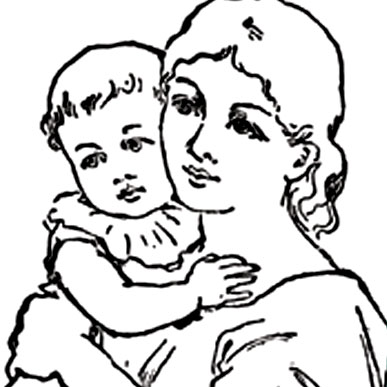 Подготовительная группа №6                                                                          Дети от 6 до 7 лет                                                                                        Воспитатель: Т.В. Зайцева Мичуринск-НаукоградОсновополагающий вопрос:  Зачем человеку нужна мама?  Проблемные вопросы:Что было бы, если не было  мамы?Чем можно порадовать маму?Кем моя мама работает?Любимое занятие моей мамы.На какого сказочного героя похожа моя мама   Цель:           Воспитать чувство  глубокой любви и привязанности  к самому                близкому и родному человеку- маме. Задачи: Развитие творческого воображения.Развитие познавательных способностей.Развитие коммуникативных навыков.Развитие художественного вкуса.Развитие нравственных качеств. Учебные предметы:Музыка.Художественное творчество (аппликация, рисование).Познание (познавательное развитие).Чтение художественной литературы.Коммуникация (Английский язык).Ознакомление с целостной картиной мира. Участники проекта: Дети 6-7 лет, их родители, воспитатели, музыкальный руководитель и педагог английского языка.ПонедельникВторникСредачетвергпятницаЛитература:http://detsad-kitty.ru/index.php?do=searchhttp://nsportal.ru/detskii-sad/okruzhayushchii-mir/proekt-mama-pervoe-slovohttp://mistergid.ru/children/metodika/19827-proekt-imami-raznie-nuzhni-mami-vsyakie-vazhniI.htmlБогатырева З.А.Занятия аппликацией в детском саду: кн. Для воспитателей дет. сада.-М.: Просвещение, 1988.-224с.:ил.Шипицына Л.М. Защиринская О.В. ,Воронова А.П., Нилова Т.А.Азбука общения: Развитие личности ребенка, навыков общения с взрослыми и сверстниками. (Для детей от 3 до 6 лет). - «Детство-Пресс»,-2008.-384с.ПРИЛОЖЕНИЕ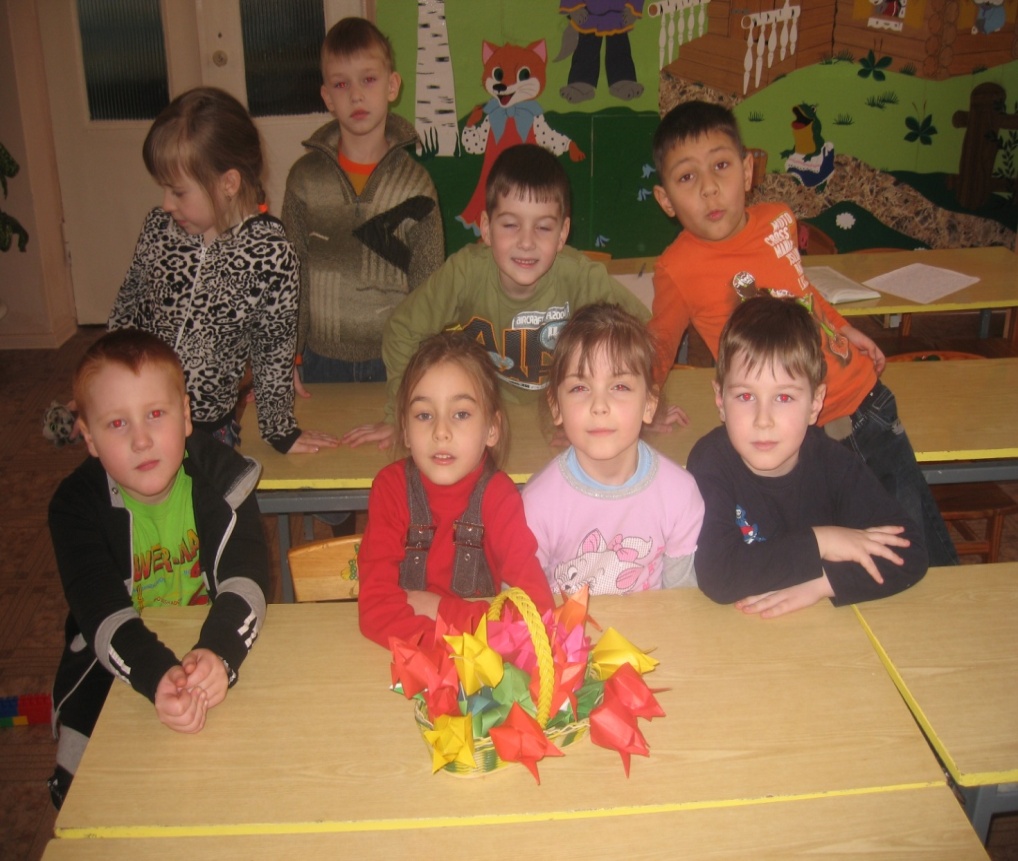 Конструирование из бумаги «Тюльпан».Конструирование из бумаги «Тюльпан»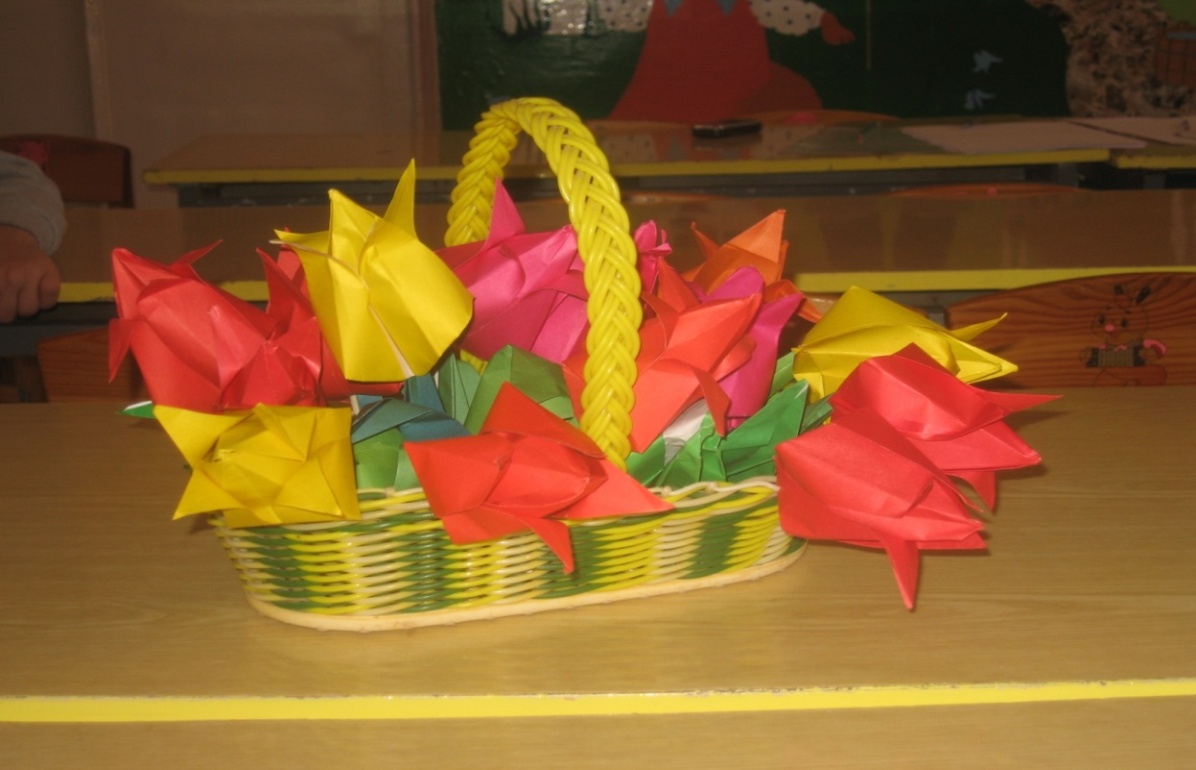 	С/Р.«Дочки-матери»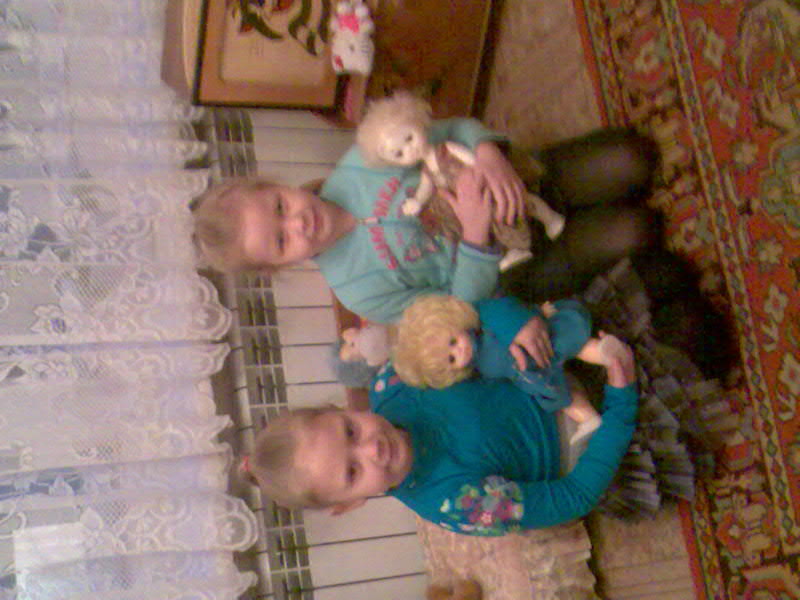 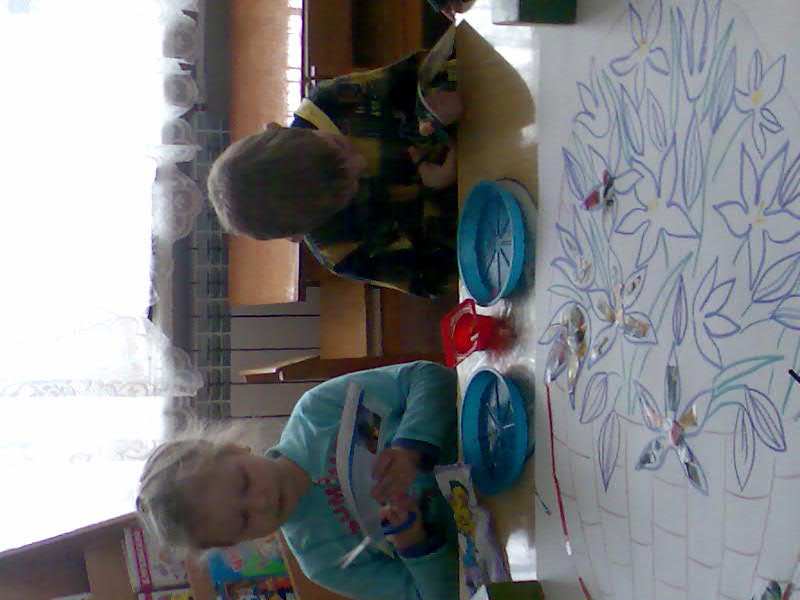 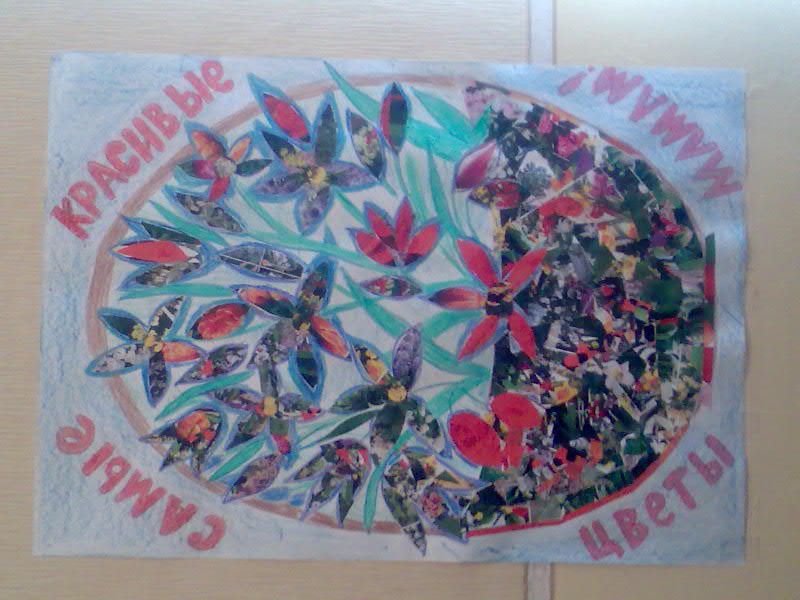 Коллективная работа (аппликация) «Самые красивые цветы-маме».Совместная деятельность взрослого и детейСовместная деятельность взрослого и детейВзаимодействие с родителямиЗанятияРешение образовательных задачв ходережимных моментовВзаимодействие с родителямиКоммуникация « Моя мама»Цель: составление по картинке рассказ о маме, развивать речь.Физкультуразанятие - соревнование «Мамины помощники»Первая половина дняБеседа с детьми о первом месяце весны. Какой праздник отмечают в марте.Цель: закрепить знания детей о празднике 8 марта.Д/и «Какое время года»Цель: закрепить у детей знание весенних месяцев.Вторая половина дняВечер стихов «Я маму свою люблю», знакомство с художественными произведениями о маме..С/Р. «Семья».Цель: закрепить знания у детей о семье.Знакомство родителей с информацией: «История праздника 8 марта».Совместная деятельность взрослого и детейСовместная деятельность взрослого и детейВзаимодействие с родителямиЗанятияРешение образовательных задачв ходережимных моментовВзаимодействие с родителямиПознание (познавательное развитие)«Мамы разныенужны, мамы всякие важны».Цель: Познакомить детей с разными женскими профессиями.Художественное творчество (аппликация) «Самые красивые цветы – маме» Цель: Развивать творческую фантазию и умение выполнять коллективную работу.Индивидуальная работа:  вырезание      и приклеивание цветов (панно)Музыказаучивание песни «Мама верный друг»  слова М.Садовскиймузыка Г.КрыловаПервая половина дня Рассказы детей о своей маме.Д/и «Кто чем занимается?»Цель: закрепить знание профессий.Рассматривание иллюстрации на тему профессииВторая половина дняПодвижные игры.Беседа на тему: «На кого из сказочных героев похожа твоя мама?»Д/и «Назови ласково».Цель: закрепить бережное отношение к маме.С/р. « «ПарикмахерскаяЦель: закрепить представление о профессии парикмахер.Попросить родителей  принести фотографии мамы для выставкиСовместная деятельность взрослого и детейСовместная деятельность взрослого и детейВзаимодействие с родителямиЗанятияРешение образовательных задачв ходережимных моментовВзаимодействие с родителямиХудожественная литература Тема «Поговорим о маме»Цель: Воспитать бережное отношение к маме, сформировать умения оценивать свои поступки и поступки литературных героев.Чтение рассказа З. Воскресенской«Мама».Беседа по содержаниюПознание (конструирование из бумаги) «Тюльпан».Цель: Развить воображение, любознательность, мышление и мелкую моторику.Пальчиковая гимнастика.Индивидуальная работа.Составление букета.Первая половина дняБеседа с детьми на тему «В нашей группе самые хорошие девочки!». С/р. «Магазин»Цель: закрепить знания детей о профессии продавец.Вторая половина дняЧтение пословиц о мамеПрослушивание детских песен на МР3 о мамеС/р. «Больница»Цель: закрепить знание детей о профессии врач.Обратится с просьбой к родителям принести   стихи и рассказы о маме.Совместная деятельность взрослого и детейСовместная деятельность взрослого и детейВзаимодействие с родителямиЗанятияРешение образовательных задачв ходережимных моментовВзаимодействие с родителямиХудожественное творчество (рисование) тема «Портрет моей мамы».Цель: развивать умение использовать цвет и линию как средство выразительности, учить детей рисовать портрет; воспитать у детей эмоциональное отношение к образу.Рисование цветными карандашами.Индивидуальная работа.Пальчиковая гимнастика.Выставка детских рисунков в группе. Первая половина дняОрганизовать с детьми фотовыставку «Я и моя мама»Д/и « Какая? Какое?»Цель:  закрепить признаки весны.Вторая половина дняОтгадывание загадок о маме.Пополнение библиотеки группы новыми книгами.С/р. «Дочки – Матери»Цель: закрепить  значение семьи в жизни человека.Консультация для родителей «Колыбельная песня в жизни ребенкаСовместная деятельность взрослого и детейСовместная деятельность взрослого и детейВзаимодействие с родителямиЗанятияРешение образовательных задачв ходережимных моментовВзаимодействие с родителямиМузыка. Заучивание песен: «Этот мамин день»слова М.Садовскогомузыка Ю.Тугаринова«Мамочка моя»Слова и музыка Т.Кривовой«Подарок маме»слова Т.Волгиноймузыка А.ФиллипенкоКоммуникация (английский язык)Цель: Заучивание песни «May die mammy».Первая половина дняБеседа на тему «Моё любимое блюдо, которое готовит мама».Д/и  «Что из чего приготовлено».Цель: закрепить название овощей и фруктов.С/р. «Встреча гостей»Цель: закрепить культуру поведения за столом.Изготовление поздравительного плаката к 8 мартаВторая половина дняПодготовка сценки «Как звери маму потеряли»Утренник: «Это все для наших мам!»